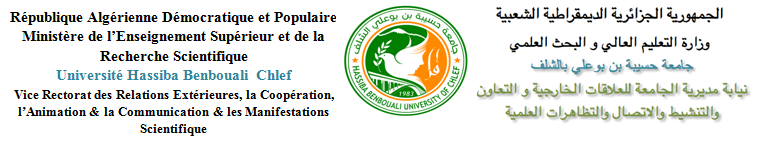 GRILLE DE CLASSEMENTمقياس الترتيب(Stage de perfectionnement à l’étranger : MAA, MAB,DLMD, D en Sciences, Master II, Magister /تدريب تحسين المستوى)Année budgétaire                    السنة الماليةالتعريف بالمترشح	IDENTIFICATION DU CANDIDATNom et Prénom : _________________________________________________________الاسم و اللقب : Grade : ______________________________________________________________________الرتبة : Faculté \ Institut :_________________________________________________________الكلية / المعهد :سنوات التسجيل                                                                      Années d’inscription            2ème et 3ème LMD et 4ème Classique (1Pts)                                                            4ème LMD et 5ème Classique (2Pts)                                           5ème LMD et  6ème Classique (3Pts) أهداف التكوين)مجموع النقاط(Objectif du stage (Points cumulés)                                             Finalisation de thèse (Valable une seule fois 4Pts)          Pondération (Pour chaque mois de stage octroyé depuis la première inscription en Doctorat -1 pts)Publications scientifiquesالمنشورات العلمية                                                                      براءات الاختراع                             6 Pts/brevet                                              Brevets Activités administratives et de soutien à la pédagogie (Points non cumulés) :الأنشطة الإدارية والدعم البيداغوجي  (لا نقاط تراكمية) :          Vice doyen                                 Chef de département  (3Pts)                         Chef de département  Adjoint (1.5Pts)                                                                  Président CSD (1Pts)          Membre du CSU, CSF, CSD, CFD, Conseil discipline, RAQ  (0.5Pts)               responsable de filière ou de spécialité (Licence et/ou Master) (1Pts)المعايير البيداغوجية                                                                                        Critères pédagogiques     Livre édité                          Polycopié interne  (2Pts/Poly)                    Encadrement master  (0.5Pts Max 3Pts)  Signature du candidat(إمضاء المترشح)         Publications internationales*FI(ISI)10pts/pubScopus  7pts/pub Sans 5 pts/pubTitrePtsPublications internationales*FI(ISI)10pts/pubScopus  7pts/pub Sans 5 pts/pubAuteurs1-Nom :1-Nom :Prénom :Prénom :Prénom :Prénom :Publications internationales*FI(ISI)10pts/pubScopus  7pts/pub Sans 5 pts/pubAuteurs2-Nom :2-Nom :Prénom :Prénom :Prénom :Prénom :Publications internationales*FI(ISI)10pts/pubScopus  7pts/pub Sans 5 pts/pubAuteurs3-Nom :3-Nom :Prénom :Prénom :Prénom :Prénom :Publications internationales*FI(ISI)10pts/pubScopus  7pts/pub Sans 5 pts/pubAnnéePublications internationales*FI(ISI)10pts/pubScopus  7pts/pub Sans 5 pts/pubRevuePublications internationales*FI(ISI)10pts/pubScopus  7pts/pub Sans 5 pts/pubSitePublications internationales*FI(ISI)10pts/pubScopus  7pts/pub Sans 5 pts/pubConditionFI (ISI) ScopusScopusScopusSansSansPublications internationales*FI(ISI)10pts/pubScopus  7pts/pub Sans 5 pts/pubTitrePtsPublications internationales*FI(ISI)10pts/pubScopus  7pts/pub Sans 5 pts/pubAuteurs1-Nom :1-Nom :Prénom :Prénom :Prénom :Prénom :Publications internationales*FI(ISI)10pts/pubScopus  7pts/pub Sans 5 pts/pubAuteurs2-Nom :2-Nom :Prénom :Prénom :Prénom :Prénom :Publications internationales*FI(ISI)10pts/pubScopus  7pts/pub Sans 5 pts/pubAuteurs3-Nom :3-Nom :Prénom :Prénom :Prénom :Prénom :Publications internationales*FI(ISI)10pts/pubScopus  7pts/pub Sans 5 pts/pubAnnéePublications internationales*FI(ISI)10pts/pubScopus  7pts/pub Sans 5 pts/pubRevuePublications internationales*FI(ISI)10pts/pubScopus  7pts/pub Sans 5 pts/pubSitePublications internationales*FI(ISI)10pts/pubScopus  7pts/pub Sans 5 pts/pubConditionFI (ISI) ScopusScopusScopusSansSansPublications internationales*FI(ISI)10pts/pubScopus  7pts/pub Sans 5 pts/pubTitrePtsPublications internationales*FI(ISI)10pts/pubScopus  7pts/pub Sans 5 pts/pubAuteurs1-Nom:1-Nom:1-Nom:Prénom:Prénom:Prénom:Publications internationales*FI(ISI)10pts/pubScopus  7pts/pub Sans 5 pts/pubAuteurs2-Nom:2-Nom:2-Nom:Prénom:Prénom:Prénom:Publications internationales*FI(ISI)10pts/pubScopus  7pts/pub Sans 5 pts/pubAuteurs3-Nom:3-Nom:3-Nom:Prénom:Prénom:Prénom:Publications internationales*FI(ISI)10pts/pubScopus  7pts/pub Sans 5 pts/pubAnnéePublications internationales*FI(ISI)10pts/pubScopus  7pts/pub Sans 5 pts/pubRevuePublications internationales*FI(ISI)10pts/pubScopus  7pts/pub Sans 5 pts/pubSiteConditionFI (ISI) ScopusScopusScopusScopusSansPublications nationales*,**5 pts/pubTitrePtsPublications nationales*,**5 pts/pubAuteurs1-Nom :Prénom :Publications nationales*,**5 pts/pubAuteurs2-Nom :Prénom :Publications nationales*,**5 pts/pubAuteurs3-Nom:PrénomPublications nationales*,**5 pts/pubAnnée Publications nationales*,**5 pts/pubRevue Publications nationales*,**5 pts/pubSite Publications nationales*,**5 pts/pubTitrePtsPublications nationales*,**5 pts/pubAuteurs1-Nom :Prénom :Publications nationales*,**5 pts/pubAuteurs2-Nom :Prénom :Publications nationales*,**5 pts/pubAuteurs3-Nom :Prénom :Publications nationales*,**5 pts/pubAnnée Publications nationales*,**5 pts/pubRevue Publications nationales*,**5 pts/pubSite Publications nationales*,**5 pts/pubTitrePtsPublications nationales*,**5 pts/pubAuteurs1-Nom :Prénom :Publications nationales*,**5 pts/pubAuteurs2-Nom :Prénom :Publications nationales*,**5 pts/pubAuteurs3-Nom :Prénom :Publications nationales*,**5 pts/pubAnnée Publications nationales*,**5 pts/pubRevue Publications nationales*,**5 pts/pubSite Communications internationales*3 pts/ commTitrePtsCommunications internationales*3 pts/ commAuteurs1-Nom :Prénom :Communications internationales*3 pts/ commAuteurs2-Nom :Prénom :Communications internationales*3 pts/ commAuteurs3-Nom :Prénom :Communications internationales*3 pts/ commSéminaire Communications internationales*3 pts/ commAnnée Communications internationales*3 pts/ commLieu Communications internationales*3 pts/ commSiteCommunications internationales*3 pts/ commTitrePtsCommunications internationales*3 pts/ commAuteurs1-Nom :Prénom :Communications internationales*3 pts/ commAuteurs2-Nom :Prénom :Communications internationales*3 pts/ commAuteurs3-Nom :Prénom :Communications internationales*3 pts/ commSéminaire Communications internationales*3 pts/ commAnnée Communications internationales*3 pts/ commLieu Communications internationales*3 pts/ commSiteCommunications internationales*3 pts/ commTitrePtsCommunications internationales*3 pts/ commAuteurs1-Nom :Prénom :Communications internationales*3 pts/ commAuteurs2-Nom :Prénom :Communications internationales*3 pts/ commAuteurs3-Nom :Prénom :Communications internationales*3 pts/ commSéminaire Communications internationales*3 pts/ commAnnée Communications internationales*3 pts/ commLieu Communications internationales*3 pts/ commSiteCommunications nationales*2 pts / commTitrePtsCommunications nationales*2 pts / commAuteurs1-Nom :Prénom :Prénom :Communications nationales*2 pts / commAuteurs2-Nom :Prénom :Prénom :Communications nationales*2 pts / commAuteurs3-Nom :Prénom :Prénom :Communications nationales*2 pts / commSéminaire Communications nationales*2 pts / commAnnée Communications nationales*2 pts / commLieu Communications nationales*2 pts / commSiteCommunications nationales*2 pts / commTitrePtsCommunications nationales*2 pts / commAuteurs1-Nom :1-Nom :Prénom :Communications nationales*2 pts / commAuteurs2-Nom :2-Nom :Prénom :Communications nationales*2 pts / commAuteurs3-Nom :3-Nom :Prénom :Communications nationales*2 pts / commSéminaire Communications nationales*2 pts / commAnnée Communications nationales*2 pts / commLieu Communications nationales*2 pts / commSiteCommunications nationales*2 pts / commTitrePtsCommunications nationales*2 pts / commAuteurs1-Nom :1-Nom :Prénom :Communications nationales*2 pts / commAuteurs2-Nom :2-Nom :Prénom :Communications nationales*2 pts / commAuteurs3-Nom :3-Nom :Prénom :Communications nationales*2 pts / commSéminaire Communications nationales*2 pts / commAnnée Communications nationales*2 pts / commLieu Communications nationales*2 pts / commSiteTitrePtsAuteurs1-Nom :1-Nom :Prénom :Auteurs2-Nom :2-Nom :Prénom :Auteurs3-Nom :3-Nom :Prénom :Année Maison d’editionMaison d’Edition étrangère  (4Pts)Maison d’Edition nationale (3Pts)Maison d’Edition nationale (3Pts)TitrePtsAuteurs1-Nom :1-Nom :Prénom :Auteurs2-Nom :2-Nom :Prénom :Auteurs3-Nom :3-Nom :Prénom :Année Maison d’editionMaison d’Edition étrangère  (4Pts)Maison d’Edition nationale (3Pts)Maison d’Edition nationale (3Pts)TitrePtsAuteurs1-Nom :Prénom :Auteurs2-Nom :Prénom :Auteurs3-Nom :Prénom :Année Theme du memoirePtsNoms des etudiants1-Nom :Prénom :Noms des etudiants2-Nom :Prénom :Année Theme du memoirePtsNoms des etudiants1-Nom :Prénom :Noms des etudiants2-Nom :Prénom :Année Theme du memoireNoms des etudiants1-Nom :Prénom :Noms des etudiants2-Nom :Prénom :Année *   selon Google Scholar  (2017 et 2018)**  Web Review de la DGRSDTTotal Pts: 